Cancer treatment—intention of treatment, code NExported from METEOR(AIHW's Metadata Online Registry)© Australian Institute of Health and Welfare 2024This product, excluding the AIHW logo, Commonwealth Coat of Arms and any material owned by a third party or protected by a trademark, has been released under a Creative Commons BY 4.0 (CC BY 4.0) licence. Excluded material owned by third parties may include, for example, design and layout, images obtained under licence from third parties and signatures. We have made all reasonable efforts to identify and label material owned by third parties.You may distribute, remix and build on this website’s material but must attribute the AIHW as the copyright holder, in line with our attribution policy. The full terms and conditions of this licence are available at https://creativecommons.org/licenses/by/4.0/.Enquiries relating to copyright should be addressed to info@aihw.gov.au.Enquiries or comments on the METEOR metadata or download should be directed to the METEOR team at meteor@aihw.gov.au.Cancer treatment—intention of treatment, code NIdentifying and definitional attributesIdentifying and definitional attributesMetadata item type:Data ElementShort name:Intention of treatment for cancerMETEOR identifier:288690Registration status:Health, Retired 12/05/2014Definition:The intention of the initial treatment for cancer for the particular patient, as represented by a code.Data element concept attributesData element concept attributesIdentifying and definitional attributesIdentifying and definitional attributesData element concept:Cancer treatment—intention of treatment METEOR identifier:288674Registration status:Health, Retired 12/05/2014Definition:The intention of the initial treatment for cancer for the particular patient.Object class:Cancer treatmentProperty:Intention of treatmentValue domain attributes Value domain attributes Identifying and definitional attributesIdentifying and definitional attributesValue domain:Intention of cancer treatment code NMETEOR identifier:288678Registration status:Health, Superseded 12/05/2014Definition:A code set representing the intention of the treatment for cancer. Representational attributesRepresentational attributesRepresentational attributesRepresentation class:CodeCodeData type:NumberNumberFormat:NNMaximum character length:11ValueMeaningPermissible values:1Prophylactic2Curative3Non-curative or palliativeSupplementary values:0Did not have treatment9
 Not stated
 Collection and usage attributesCollection and usage attributesGuide for use:CODE 0     Did not have treatmentThis code is used when the patient did not have treatment as part of the initial management planCODE 1     ProphylacticThis code is used when the cancer has not developedCODE 2     CurativeThis code is used when treatment is given for control of the diseaseCODE 3     Non-curative or PalliativeThis code is used when the cure is unlikely to be achieved and treatment is given primarily for the purpose of pain control. Other benefits of the treatment are considered secondary contributions to the patient's quality of lifeCODE 9     Intention was not statedPatient had treatment for cancer but the intention was not stated.Data element attributes Data element attributes Collection and usage attributesCollection and usage attributesGuide for use:This item is collected for surgical treatment, radiation therapy and systemic therapy agent treatment.Source and reference attributesSource and reference attributesSubmitting organisation:National Cancer Control Initiative
Origin:Commission on Cancer, American College of SurgeonsNew South Wales Health DepartmentReference documents:Commission on Cancer, Standards of the Commission on Cancer Registry Operations and Data Standards (ROADS) Volume II (1998)Public Health Division NSW Clinical Cancer Data Collection for Outcomes and Quality. Data Dictionary Version 1 Sydney NSW Health Dept (2001)Relational attributesRelational attributesRelated metadata references:Is re-engineered from  Intention of treatment for cancer, version 1, DE, NHDD, NHIMG, Superseded 01/03/2005.pdf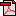  (14.9 KB)No registration statusImplementation in Data Set Specifications:Cancer (clinical) DSSHealth, Superseded 07/12/2005DSS specific information: It is used for correlating outcome with original intent of the treatment.

Cancer (clinical) DSSHealth, Superseded 06/03/2009DSS specific information: It is used for correlating outcome with original intent of the treatment.

Cancer (clinical) DSSHealth, Superseded 22/12/2009DSS specific information: It is used for correlating outcome with original intent of the treatment.

Cancer (clinical) DSSHealth, Superseded 07/12/2011DSS specific information: It is used for correlating outcome with original intent of the treatment.